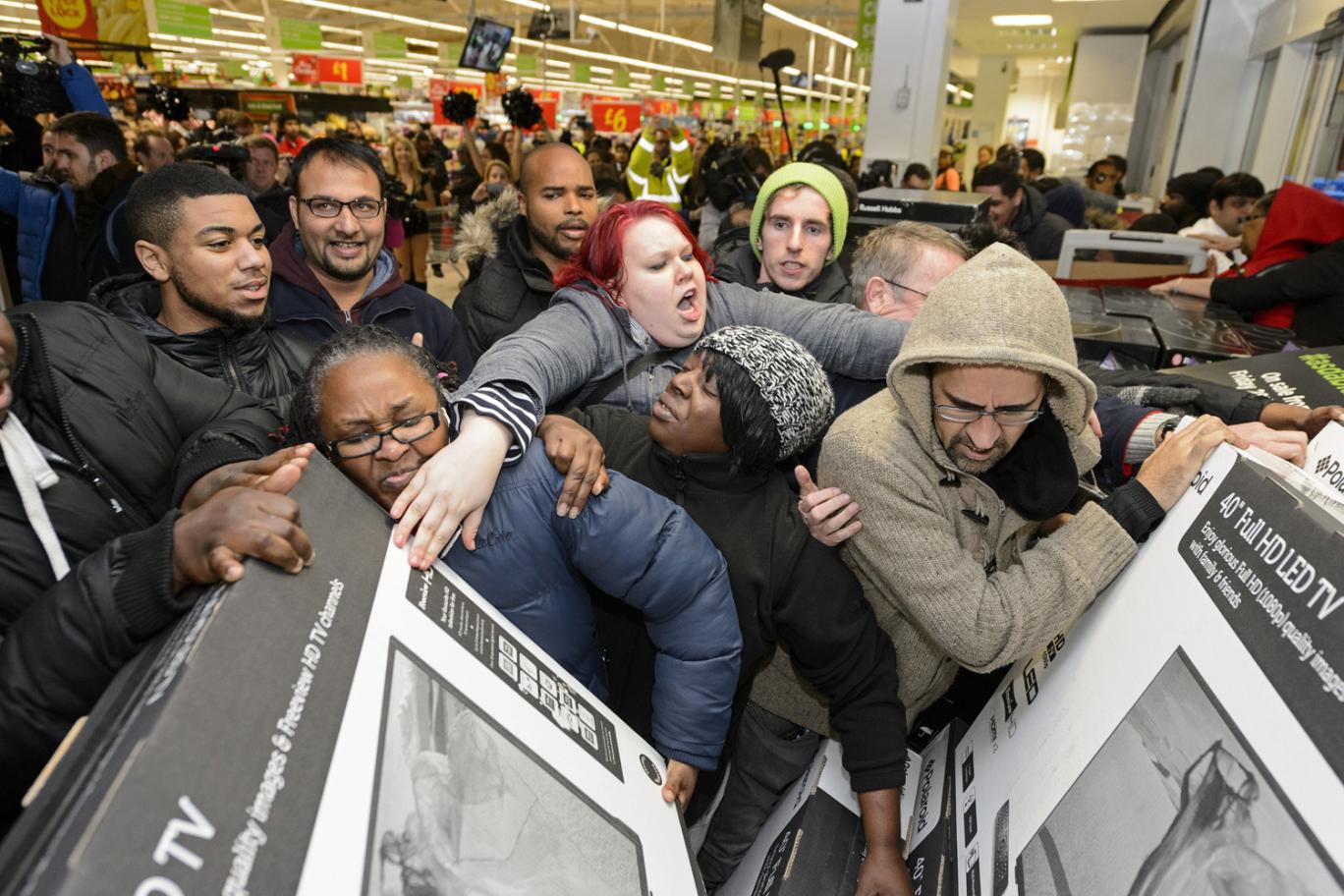 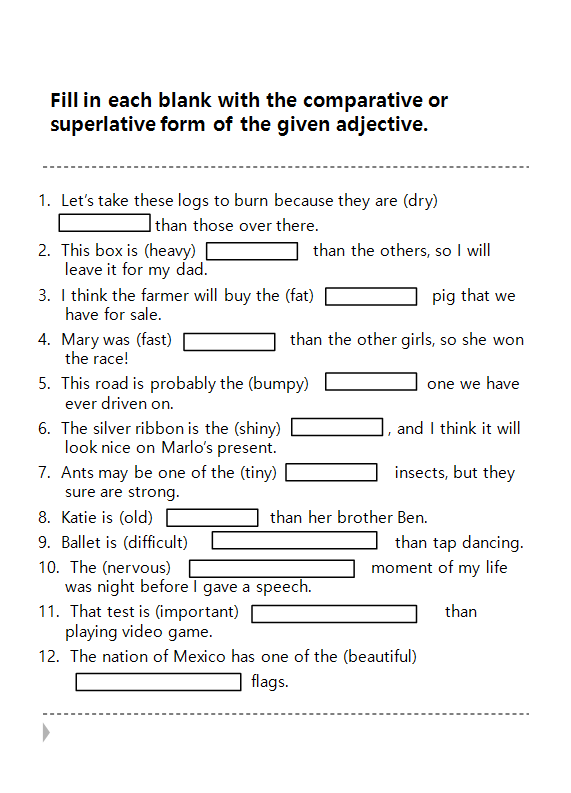 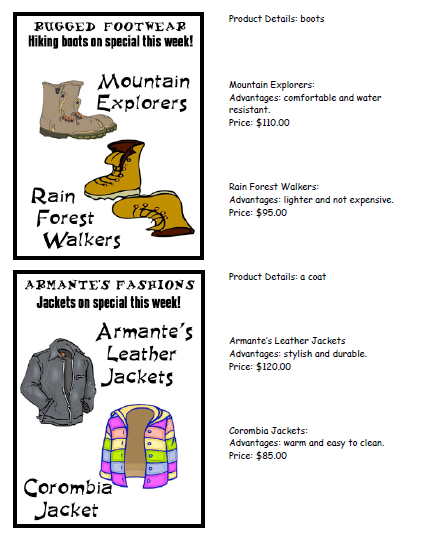 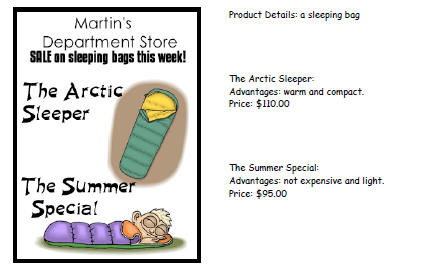 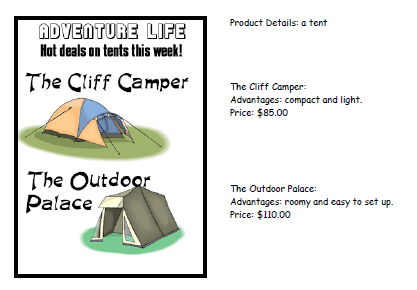 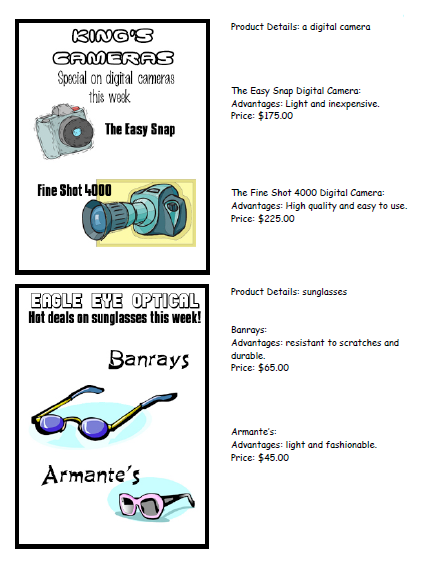 Topic: A Big Shopping Day!Topic: A Big Shopping Day!Topic: A Big Shopping Day!Topic: A Big Shopping Day!Topic: A Big Shopping Day!Instructor:Level:Age: Number of Students:Length:Young Ihl Kim &  Ji Soo Park IntermediateAdults1225 minutesMaterials:  A picture for eliciting6 copies of worksheets 6 pieces of products information papers for role playBoard & Markers2 different size of cups and rulers for realiaMaterials:  A picture for eliciting6 copies of worksheets 6 pieces of products information papers for role playBoard & Markers2 different size of cups and rulers for realiaMaterials:  A picture for eliciting6 copies of worksheets 6 pieces of products information papers for role playBoard & Markers2 different size of cups and rulers for realiaMaterials:  A picture for eliciting6 copies of worksheets 6 pieces of products information papers for role playBoard & Markers2 different size of cups and rulers for realiaMaterials:  A picture for eliciting6 copies of worksheets 6 pieces of products information papers for role playBoard & Markers2 different size of cups and rulers for realiaAims: SWBAT identify the form of comparative and superlative adjectives by teacher’s explanation and substitution table. SWBAT use comparative and superlative adjectives to compare items in the store by role play.Aims: SWBAT identify the form of comparative and superlative adjectives by teacher’s explanation and substitution table. SWBAT use comparative and superlative adjectives to compare items in the store by role play.Aims: SWBAT identify the form of comparative and superlative adjectives by teacher’s explanation and substitution table. SWBAT use comparative and superlative adjectives to compare items in the store by role play.Aims: SWBAT identify the form of comparative and superlative adjectives by teacher’s explanation and substitution table. SWBAT use comparative and superlative adjectives to compare items in the store by role play.Aims: SWBAT identify the form of comparative and superlative adjectives by teacher’s explanation and substitution table. SWBAT use comparative and superlative adjectives to compare items in the store by role play.Language Skills:Reading: reading worksheets to answer questions.Listening: listening to the teacher’s instructions, demonstration and classmates’ ideasSpeaking: drilling, practice activities and sharing ideas.Writing: answering worksheetsLanguage Skills:Reading: reading worksheets to answer questions.Listening: listening to the teacher’s instructions, demonstration and classmates’ ideasSpeaking: drilling, practice activities and sharing ideas.Writing: answering worksheetsLanguage Skills:Reading: reading worksheets to answer questions.Listening: listening to the teacher’s instructions, demonstration and classmates’ ideasSpeaking: drilling, practice activities and sharing ideas.Writing: answering worksheetsLanguage Skills:Reading: reading worksheets to answer questions.Listening: listening to the teacher’s instructions, demonstration and classmates’ ideasSpeaking: drilling, practice activities and sharing ideas.Writing: answering worksheetsLanguage Skills:Reading: reading worksheets to answer questions.Listening: listening to the teacher’s instructions, demonstration and classmates’ ideasSpeaking: drilling, practice activities and sharing ideas.Writing: answering worksheetsLanguage Systems:Grammar: use of comparative and superlative adjectivesPhonology: drillingFunction: giving and receiving opinionsLexis: vocabularyDiscourse: expressing opinionsLanguage Systems:Grammar: use of comparative and superlative adjectivesPhonology: drillingFunction: giving and receiving opinionsLexis: vocabularyDiscourse: expressing opinionsLanguage Systems:Grammar: use of comparative and superlative adjectivesPhonology: drillingFunction: giving and receiving opinionsLexis: vocabularyDiscourse: expressing opinionsLanguage Systems:Grammar: use of comparative and superlative adjectivesPhonology: drillingFunction: giving and receiving opinionsLexis: vocabularyDiscourse: expressing opinionsLanguage Systems:Grammar: use of comparative and superlative adjectivesPhonology: drillingFunction: giving and receiving opinionsLexis: vocabularyDiscourse: expressing opinionsAssumptions:Ss already know:The teacher’s style of teaching and the pace of the class.Ss are at an intermediate level and may already know the vocabulary to present.Ss are able to express their ideas and opinions in English.Assumptions:Ss already know:The teacher’s style of teaching and the pace of the class.Ss are at an intermediate level and may already know the vocabulary to present.Ss are able to express their ideas and opinions in English.Assumptions:Ss already know:The teacher’s style of teaching and the pace of the class.Ss are at an intermediate level and may already know the vocabulary to present.Ss are able to express their ideas and opinions in English.Assumptions:Ss already know:The teacher’s style of teaching and the pace of the class.Ss are at an intermediate level and may already know the vocabulary to present.Ss are able to express their ideas and opinions in English.Assumptions:Ss already know:The teacher’s style of teaching and the pace of the class.Ss are at an intermediate level and may already know the vocabulary to present.Ss are able to express their ideas and opinions in English.Anticipated Errors and Solutions:-Ss may have a hard time drilling-> Teacher gives the students more chances to practice.If Ss finish their worksheets earlier than anticipated-> Give Ss more sentences to complete. If role play takes time longer than expected->  Ask one volunteer or choose only one pair to present for the class.Anticipated Errors and Solutions:-Ss may have a hard time drilling-> Teacher gives the students more chances to practice.If Ss finish their worksheets earlier than anticipated-> Give Ss more sentences to complete. If role play takes time longer than expected->  Ask one volunteer or choose only one pair to present for the class.Anticipated Errors and Solutions:-Ss may have a hard time drilling-> Teacher gives the students more chances to practice.If Ss finish their worksheets earlier than anticipated-> Give Ss more sentences to complete. If role play takes time longer than expected->  Ask one volunteer or choose only one pair to present for the class.Anticipated Errors and Solutions:-Ss may have a hard time drilling-> Teacher gives the students more chances to practice.If Ss finish their worksheets earlier than anticipated-> Give Ss more sentences to complete. If role play takes time longer than expected->  Ask one volunteer or choose only one pair to present for the class.Anticipated Errors and Solutions:-Ss may have a hard time drilling-> Teacher gives the students more chances to practice.If Ss finish their worksheets earlier than anticipated-> Give Ss more sentences to complete. If role play takes time longer than expected->  Ask one volunteer or choose only one pair to present for the class.References: Enchanted Learning (n.d.) In google. Retrieved Nov 26, 2015, fromhttp://www.enchantedlearning.com/grammar/partsofspeech/adjectives/comparatives.shtmlBlack Friday brings out bargain hunters (n. Nov 29,2014) In Breaking News English. Retrieved Nov 26, 2015, from http://www.breakingnewsenglish.com/1411/141129-black-friday.htmlReferences: Enchanted Learning (n.d.) In google. Retrieved Nov 26, 2015, fromhttp://www.enchantedlearning.com/grammar/partsofspeech/adjectives/comparatives.shtmlBlack Friday brings out bargain hunters (n. Nov 29,2014) In Breaking News English. Retrieved Nov 26, 2015, from http://www.breakingnewsenglish.com/1411/141129-black-friday.htmlReferences: Enchanted Learning (n.d.) In google. Retrieved Nov 26, 2015, fromhttp://www.enchantedlearning.com/grammar/partsofspeech/adjectives/comparatives.shtmlBlack Friday brings out bargain hunters (n. Nov 29,2014) In Breaking News English. Retrieved Nov 26, 2015, from http://www.breakingnewsenglish.com/1411/141129-black-friday.htmlReferences: Enchanted Learning (n.d.) In google. Retrieved Nov 26, 2015, fromhttp://www.enchantedlearning.com/grammar/partsofspeech/adjectives/comparatives.shtmlBlack Friday brings out bargain hunters (n. Nov 29,2014) In Breaking News English. Retrieved Nov 26, 2015, from http://www.breakingnewsenglish.com/1411/141129-black-friday.htmlReferences: Enchanted Learning (n.d.) In google. Retrieved Nov 26, 2015, fromhttp://www.enchantedlearning.com/grammar/partsofspeech/adjectives/comparatives.shtmlBlack Friday brings out bargain hunters (n. Nov 29,2014) In Breaking News English. Retrieved Nov 26, 2015, from http://www.breakingnewsenglish.com/1411/141129-black-friday.htmlNotes:Notes:Notes:Notes:Notes:Presentation: Lead into the topic and presenting substitution table.Presentation: Lead into the topic and presenting substitution table.Presentation: Lead into the topic and presenting substitution table.Presentation: Lead into the topic and presenting substitution table.Presentation: Lead into the topic and presenting substitution table.Aims: To elicit questions about the picture. To write Ss’ answers on the board.To introduce the topic.To present substitution table.Aims: To elicit questions about the picture. To write Ss’ answers on the board.To introduce the topic.To present substitution table.Aims: To elicit questions about the picture. To write Ss’ answers on the board.To introduce the topic.To present substitution table.Materials: A picture of Black FridayBoard & MarkersMaterials: A picture of Black FridayBoard & MarkersTimeSet UpStudent Student Teacher5 min.WholeclassHello. Good. Fine. (Looking at the picture on the board.)Shopping!It was Black Friday!A Big shopping day!Stores offer discounts up to 70%!I consider design more than price.No. This computer is bigger than the smart phone.This hat is the most popular one in this store.Hello. Good. Fine. (Looking at the picture on the board.)Shopping!It was Black Friday!A Big shopping day!Stores offer discounts up to 70%!I consider design more than price.No. This computer is bigger than the smart phone.This hat is the most popular one in this store.Procedure<Greeting>Hello, everyone. How are you today?<Eliciting and Prediction>(Showing Ss a picture to elicit the topic)Look at the picture on the board.What comes to your mind when you see this picture?Do you know what day the last Friday was? Yes, right! Last Friday was Black Friday. Why are people so excited about Black Friday? (Get Ss ideas and write them on the board.)Yes. Because it is the biggest shopping days of the year.What do you consider more when you buy items? For example, do you consider price more than quality? What else do you consider more? (Do you consider design more than what?)(A more than B, eg. quantity, design, distance, color...etc)Good. Today we are going to talk about comparative and superlative adjectives. First, we will do drilling, worksheets, and have discussions and do role play. Before we do these activities, let’s look at the substitution table together. FormA comparative adjective is used to compare two things.  A superlative adjective is used when you compare three or more things. There are the rules on making comparative and superlative forms of adjectives. The comparative suffix for short, common adjective is generally “—er”; the superlatives suffix is generally “—est.”(T reads the sentence on the substitution table.)For longer adjectives, the comparative is made by adding the word “more” and the superlative is made by adding the word “most”. (T reads the sentence on the substitution table.)Meaning<CCQs>Do this computer and this smart phone have the same size? (N)How can you compare the size?What is the best selling item in this store?Notes:Notes:Notes:Notes:Notes:Practice: DrillingPractice: DrillingPractice: DrillingPractice: DrillingPractice: DrillingAims:To practice how to use comparative and superlative adjectives in a sentence.Aims:To practice how to use comparative and superlative adjectives in a sentence.Aims:To practice how to use comparative and superlative adjectives in a sentence.Materials:2 different size of paper cups2 different size of rulers6 copies of worksheets 4 adjectives flash cardsMaterials:2 different size of paper cups2 different size of rulers6 copies of worksheets 4 adjectives flash cardsTimeSet UpStudent Student Teacher10 min.Whole classPair workThis vacuum cleaner is smaller than the washing machine.This coffee machine is more popular than the toaster.This refrigerator is the biggest one in this store.This TV is the most expensive one in this store.Ss make sentences.Ss make sentences.No! we can discuss with our partner.We have 3 minutes.(discussing in pairs)Ss answer the question.This vacuum cleaner is smaller than the washing machine.This coffee machine is more popular than the toaster.This refrigerator is the biggest one in this store.This TV is the most expensive one in this store.Ss make sentences.Ss make sentences.No! we can discuss with our partner.We have 3 minutes.(discussing in pairs)Ss answer the question.Drilling<Simple Repetition Drill>Okay, listen and repeat after me. This vacuum cleaner is smaller than the washing machine.This coffee machine is more popular than the toaster.This refrigerator is the biggest one in this store.This TV is the most expensive one in this store.<Simple Variable Substitution Drill>You can choose the words on the substitution table and make a comparative or superlative sentence by using an adjective in the flash cards. (portable, practical, heavy, cheap)(T asks 4 students to make sentences.)<Progressive Variable Substitution Drill by using realia>Also, please make a comparative sentence by using these objects. (showing Ss 2 different size of paper cups and 2 different size of rulers.)(T asks 2 students to make sentences.)<Controlled Practice>Here is a worksheet for your further practice.It is a pair work, so you can discuss with your partner. Pair with a person next to you. I’ll give you 3 min. to do.(T distributes  6 copies of worksheets to the Ss) Okay, you can start.<ICQs>Are you doing alone?How much time do you have?(monitoring & note taking)You have 1 min left. Okay you seem to have finished your worksheet. Do you have any questions for the worksheet?<Error Correction>Let’s look at the board here.Which sentence do you think is correct?If a 1-syllable adjective ends in “y”, the endings are “-er” and “est”, but the y is sometimes changed to an “i”. So in this case, heavier is a correct answer. You can also find more examples from the worksheet. So please make sure about this when you write in a sentence.Notes:Notes:Notes:Notes:Notes:Production: Discussion and Role PlayProduction: Discussion and Role PlayProduction: Discussion and Role PlayProduction: Discussion and Role PlayProduction: Discussion and Role PlayAims: To provide Ss with free practice of the comparative and superlative adjectives within the context of shopping.Aims: To provide Ss with free practice of the comparative and superlative adjectives within the context of shopping.Aims: To provide Ss with free practice of the comparative and superlative adjectives within the context of shopping.Materials: 6 pieces of products information papers for role playMaterials: 6 pieces of products information papers for role playTimeSet UpStudent Student Teacher8 min.Pair workWe are going to have discussion and do role play. NO. We have 3 min. to discuss.Ss do their role play. We are going to have discussion and do role play. NO. We have 3 min. to discuss.Ss do their role play. Free Practice<Instruction>Now we are going to do role play.Pair with person next to you. Then I will give each pair a piece of paper with the products information for two items. One of you is a clerk who needs to sell the item and the other is a consumer who wants to buy the item. Both a clerk and a consumer need to use at least one comparative and one superlative adjective from the products information given. You can also use other adjectives to create your own idea. And then choose which one of those items you would like to buy and also give a reason why. <Demonstration>For example, Young is a clerk and I am a shopper. And our shopping items are pants. Y: Hello. May I help you?J: Yes. I want to buy pants for myself.Y: We have a special price for two pants now.J: Oh, what are they?Y: One item is Levios Jeans and the other is Cotton Pants.J: Umm..I don’t like heavy pants.Y: Cotton Pants are lighter than Jeans.J: What about the price?Y: Cotton pants are 10 dollars cheaper than Jeans.J: Is cotton pants the cheapest pants in this store?Y: Yes. It is the cheapest.J: Okay, I’ll take this cotton pants. Like this, it doesn’t have to be long.First, I will give you 3 min to discuss with your partner and after that let’s come up here and do role play. (T distributes 6 pieces of products information papers to each pair.)<ICQs>What are you going to do now?Who do you work with?Do you have all day to discuss?(T monitors discreetly and take notes)(Give Ss information they have 1 min left.)Okay, are you ready for your role play? Who wants to go first? (if no one tries first, choose one pair.)<SOS/Filler>If the class runs out of time, only one group will present their role play. If role play ends earlier, share more ideas with Ss about their shopping experiences.Okay, well done!Everyone did very well!Notes:Notes:Notes:Notes:Notes:Post Production: Feedback and closingPost Production: Feedback and closingPost Production: Feedback and closingPost Production: Feedback and closingPost Production: Feedback and closingAims: To review what Ss have learned today by asking CCQs and giving homework.Aims: To review what Ss have learned today by asking CCQs and giving homework.Aims: To review what Ss have learned today by asking CCQs and giving homework.Materials:White board & markersMaterials:White board & markersTimeSet UpStudent Student Teacher2 minWhole classSs answer questions.No. The red cup is bigger than the white cup. ( The white cup is smaller than the red cup.)It is the highest mountain in the world.Ss answer questions.No. The red cup is bigger than the white cup. ( The white cup is smaller than the red cup.)It is the highest mountain in the world.<Feedback>How many words were new for you?Which activities were the most difficult for you?<CCQs>Do both cups have same size?What is Mt. Everest famous for?(Do you know the height of the Mt. Everest? It’s 8848m high!)< Homework>You have homework to do. Write a short paragraph about introducing your family members by using comparative and superlative adjectives. < Closing>Today we talked about comparative and superlative adjectives. Do you have any questions about it?(Dismiss the class if there is no question.)Good job guys. See you tomorrow.Notes:Notes:Notes:Notes:Notes: